HOMOLOGAÇÃO DE INSCRIÇÕES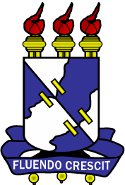 SELEÇÃO PARA VAGAS DE COMUNIDADE, INSTITUCIONAL E DICENTE ESPECIAL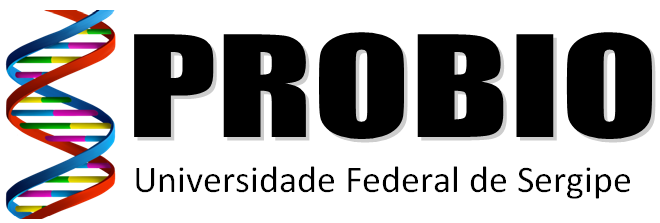 EDITAL PROBIO/POSGRAP/UFS N° 04/2023EDITAL PROBIO/POSGRAP/UFS N° 05/2023EDITAL PROBIO/POSGRAP/UFS N° 06/2023HOMOLOGAÇÃO DE INSCRIÇÕESObs. Currículo Lattes enviado sem a documentação comprobatória terá sua nota igual a 0,00InscriçãoVagasSTATUSMOTIVO99763PPIIndeferidoNão atendeu ao item 4.8.1 (Item b)99664ACDeferido99716ACDeferido99755ACDeferido99660PPIDeferido99622ACDeferido99670ACIndeferidoNão atendeu ao item 4.8.199686ACIndeferidoNão atendeu ao item 4.8.1 (item i)99775ACDeferido99745ACIndeferidoNão atendeu ao item 4.8.1 (item g)99704ACDeferido99774ACIndeferidoNão atendeu ao item 4.7